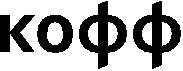 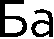 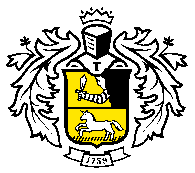 Перечень операций, приравненныхк снятию наличных (далее — Перечень)1.	Расходные операции с использованием любой Карты MCC 4829, 6012, 6538;2.	Расходные операции с использованием любой Карты MCC 4814, в merchant_name которого содержится «BEELINE AVTO»;3.	Расходные операции с использованием любой Карты MCC 6051, в merchant_name которого содержится «UNIVERSALNYJ PLATEZH», «QIWI», «WEBMONEY», «RAPIDA-ONLINE», «ELECSNET», «ELEKSNET», «PRI00», «COMEPAY», «ZAO TD PEREKRESTOK», «DO SEVERNIY», «OOO M.VIDEO»;4.	Расходные операции с использованием любой Карты MCC 6540, в merchant_name которого содержится «UNIVERSALNYJ PLATEZH», «QIWI», «WEBMONEY», «RAPIDA-ONLINE», «PRI00», «ELECSNET», «ELEKSNET», «COMEPAY»;5.	Расходные операции с использованием только Корпоративной карты MCC (4814), в merchant_name которого содержится «MEGAFON»;6.	Расходные операции с использованием только Корпоративной карты MCC (6211), в merchant_name которого содержится «ALFAFOREX».Пояснения:1.	Регистр в написании merchant и merchant_name не имеет значения.2.	К операциям, приравненным к снятию наличных, также относятся операции в других кредитных организациях.3.	Комиссия по ряду операций, которые производятся в Интернет-Банке и Мобильном приложении (переводы на электронные кошельки и т.п.), доводится до сведения клиента непосредственно при выполненииэтих операций.При этом для целей Договора кредитной карты следующие переводы денежных средств учитываются аналогично операциям выдачи наличных денежных средств:2.1. Переводы физическим лицам по свободным реквизитам 2.2. Переводы с карты на карту2.3. Переводы на Кредитные/Расчетные/Подарочные карты, эмитированные Банком, и Счета обслуживания Кредитов2.4. Переводы на Договоры реструктуризации задолженности 2.5. Переводы на Договоры приобретенных прав требования 2.6. Переводы на Тинькофф Мобильный Кошелек и Tinkoff MobileОписание МСС: 48146012 605162114829, 6538, 6540оплата мобильной связи, интернета и телекоммуникаций, коммунальных услуг финансовые институты — торговля и услугипокупка дорожных чеков, иностранной валюты, денежные переводы не в финансовых учрежденияхценные бумаги – брокеры/дилерыденежные переводы MasterCard MoneySend / Visa Direct